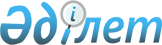 О признании утратившим силу постановления Восточно-Казахстанского областного акимата от 4 августа 2015 года № 194 "Об утверждении положения государственного учреждения "Управление пассажирского транспорта и автомобильных дорог Восточно-Казахстанской области"Постановление Восточно-Казахстанского областного акимата от 5 декабря 2017 года № 324. Зарегистрировано Департаментом юстиции Восточно-Казахстанской области 22 декабря 2017 года № 5347
      Примечание РЦПИ.

      В тексте документа сохранена пунктуация и орфография оригинала.
      В соответствии с подпунктом 4) пункта 2  статьи 46 Закона Республики Казахстан от 6 апреля 2016 года "О правовых актах" Восточно-Казахстанский областной акимат ПОСТАНОВЛЯЕТ:
      1. Признать утратившим силу постановление Восточно-Казахстанского областного акимата от 4 августа 2015 года № 194 "Об утверждении положения "Управление пассажирского транспорта и автомобильных дорог Восточно-Казахстанской области" (зарегистрированное в Реестре государственной регистрации нормативных правовых актов за номером 4129, опубликованное в газетах "Дидар" от 17 сентября 2015 года, "Рудный Алтай" от 18 сентября 2015 года).
      2. Аппарату акима области, управлению пассажирского транспорта и автомобильных дорог области в установленном законодательством Республики Казахстан порядке обеспечить:
      1) в течение десяти календарных дней со дня государственной регистрации настоящего постановления акимата направление его копии в бумажном и электронном виде на казахском и русском языках в Республиканское государственное предприятие на праве хозяйственного ведения "Республиканский центр правовой информации" для официального опубликования и включения в Эталонный контрольный банк нормативных правовых актов Республики Казахстан;
      2) в течение десяти календарных дней после государственной регистрации настоящего постановления направление его копии на официальное опубликование в периодические печатные издания, распространяемые на территории области;
      3) размещение настоящего постановления на интернет-ресурсе акима Восточно-Казахстанской области после его официального опубликования.
      3. Контроль за исполнением настоящего постановления возложить на заместителя акима области по вопросам строительства, энергетики и жилищно-коммунального хозяйства.
      4. Настоящее постановление вводится в действие по истечении десяти календарных дней после дня его первого официального опубликования.  
					© 2012. РГП на ПХВ «Институт законодательства и правовой информации Республики Казахстан» Министерства юстиции Республики Казахстан
				
      Аким Восточно-Казахстанской области

Д. Ахметов
